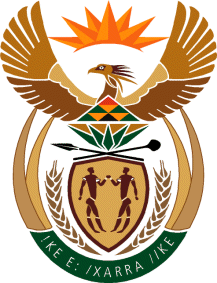 MINISTERHUMAN SETTLEMENTS, WATER AND SANITATIONREPUBLIC OF SOUTH AFRICANATIONAL ASSEMBLYQUESTION FOR WRITTEN REPLY QUESTION NO.: 1274DATE OF PUBLICATION: 19 JUNE 2020Mr W Horn (DA) to ask the Minister of Human Settlements, Water and Sanitation: What was the total number of bucket toilets in use at households in each municipality in the Free State at the end of the 2016-17, 2017-18 and 2019-2020 financial years? 		     NW1642EREPLY:The total number of bucket toilets in use in formal households in the Free State at the end of the 2016-17, 2017-18 and 2019-2020 financial years is indicated in the table below:The Free State currently remains with seven (7) projects with a backlog of 10 202 buckets to eradicate. These projects are in the process of constructing bulk services such as outfall sewer line (linking the settlement to the Waste Water Treatment Works) as well as pump stations. Municipality2016/20172017/20182019/2020Matjhabeng1623654-Setsoto 661560326032Phumelela373--Mafube3546--Ngwathe16471336-Tokologo254325431279Nketoana371137112891Kopanong276276-TOTAL177911184710202